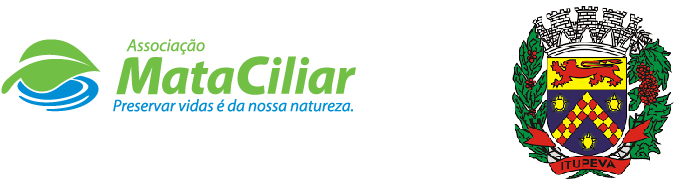 RELATÓRIO RECEBIMENTO DE ANIMAIS AGOSTO 2021.Fauna Silvestre recebida pelo CRAS - AMC proveniente do Município de ITUPEVA.Data: ___/____/____				Assinatura:______________RGDATA DE ENTRADANOME POPULARNOME CIENTÍFICO3371710/08/2021AvoanteZenaida auriculata3371810/08/2021CapivaraHydrochoerus hydrochaeris3382929/08/2021Ouriço cacheiroSphiggurus villosus3383730/08/2021BiguatingaAnhinga anhingaTOTAL4 ANIMAIS4 ANIMAIS4 ANIMAIS